Construction activity, I quarter of 2018– Preliminary results –According to the data collected in the first quarter of 2018, total value of construction works done by the contractors from the Republic of Serbia on the territory of the Republic of Serbia and abroad, increased by 19.7% at current prices, relative to the first quarter of 2017, while at constant prices, the increase amounted to 19.4%. Value of works done on the territory of the Republic of Serbia amounted to 92.8% out of the total value of works done in the first quarter of 2018 and concerning abroad, it amounted to 7.2%. Value of works done on the territory of the Republic of Serbia in the first quarter of 2018 increased by 28.4% at current prices, while at constant prices, the increase amounted to 28.1%, related to the first quarter of 2017.Observed by regions in the Republic of Serbia, in the first quarter 2018, the value of construction works done, at constant prices, noted the greatest increase in Region Vojvodine – 67.6%, followed by Region Južne i Istočne Srbije – 48.9%, Beogradski region - 26.3%, while in Region Šumadije i Zapadne Srbije, the value of construction works done decreased by 15.7%, relative to the same quarter of the previous year. 1. Value indices of works done and contracted by the contractors from the Republic of SerbiaMethodological explanations:The presented data are collected by the survey on quarterly construction activity. The report is filled by enterprises that perform construction works. The survey does not include all enterprises, but only those, important for construction activity.   Value indices at constant prices are obtained by dividing indices at current prices by appropriate indices of producer’s prices of elements and materials incorporated in construction (source: Statistical Office of the Republic of Serbia, statistical release Indices of producers’ prices of industrial products for domestic market, CN40).More detailed methodological explanations of this survey are available on the website of the Office http://webrzs.stat.gov.rs.  Starting from 1999 the Statistical Office of the Republic of Serbia has not at disposal and may not provide available certain data relative to AP Kosovo and Metohija and therefore these data are not included in the coverage for the Republic of Serbia (total).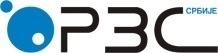 Statistical Office of the Republic of SerbiaStatistical Office of the Republic of SerbiaISSN 0353-9555STATISTICAL RELEASESTATISTICAL RELEASEGR11Number 120 – Year LXVIII, 10/05/2018Number 120 – Year LXVIII, 10/05/2018GR11Construction StatisticsConstruction StatisticsSERB120 GR11 100518Construction StatisticsConstruction StatisticsConstruction StatisticsConstruction Statistics I  2018 I  2017 I  2018 I  2017  I  2018 IV 2017  I  2018 IV 2017 I  2018Ø  2017 I  2018Ø  2017Current prices Constant pricesCurrent prices Constant pricesCurrent prices Constant pricesValue of works done – total119.7119.452.452.469.769.8    Buildings103.5103.355.555.669.769.8    Civil engineering132.3132.050.650.769.769.8Value of  works done on the territory of the Republic of Serbia128.4128.154.554.573.273.3Value of  works done abroad63.863.734.934.943.143.2Value of contracted works155.6155.3126.8126.9118.8118.9Contact:  milka.djuka@stat.gov.rs  Phone: 011 2412-922  ext. 260Published and printed by: Statistical Office of the Republic of Serbia, 11 050 Belgrade, Milana Rakića 5, Phone: +381 11 2412922 (telephone exchange) ● Fax: +381 11 2411260 ● www.stat.gov.rs  Responsible: Dr Miladin Kovacevic, DirectorCirculation: 20 ● Issued Quarterly